Филиал МАДОУ «Детский сад 39» - «Детский сад № 15»Время работы:   07.00ч.-17.30ч.Заведующая филиалом: Подгол Дарья ЕвгеньевнаАдрес: 623119, ул. Чекистов, 7Прием граждан: пн.16.00ч.-18.00ч.     Телефон: 24-04-94 Е-mail: pr-mdoy39-15@ya.ru 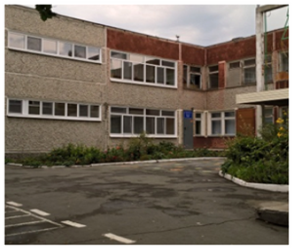 